Муниципальное автономное общеобразовательное учреждение – средняя общеобразовательная школа №4 город Асино Томская область«Точка Роста» –инновационные возможности современной школы.Асино 2021г.Сетевой инновационный проект1. Полное наименование образовательной организации, представляющей проект муниципальное автономное общеобразовательное учреждение – средняя общеобразовательная школа №4 город Асино Томская область2. Название, цель, задачи проекта с указанием сроков реализации со ссылкой на решение задач государственной политики в сфере образования.3. Краткое обоснование актуальности проекта (в т.ч. обоснование значимости для развития системы образования, (не более 900 знаков)В ходе реализации национального проекта «Образование», в рамках направления «Современная школа» (цель которого – внедрение современных технологий в образовательную среду, обновление содержания и методов обучения) стала формироваться федеральная сеть Центров образования цифрового, естественнонаучного, технического и гуманитарного профилей «Точка Роста». В октябре 2020г. Центр был открыт на базе МАОУ-СОШ №4 г.Асино. Работа Центра предполагает применение современных информационных технологий, средств обучения, учебного оборудования, высокоскоростного интернета и других ресурсов, что послужат повышению качества и доступности образования. «Точка Роста» – массовый переход на «цифру».  Цифровое образование сегодня – важное и необходимое условие для развития образовательной системы и повышения качественного уровня. События, связанные с пандемией COVID19 показали, что цифровизация образования позволяет организовать непрерывный и эффективный процесс обучения.В рамках реализации данного сетевого инновационного проекта решаются актуальные задачи еще одного направления национального проекта «Образование» - «Успех каждого ребенка» - выстраивание системы дополнительного образования, профориентации, создание комплексной модели поддержки талантливых (одаренных) детей. Реализация программ основного и дополнительного образования, реализуемых на базе Центра «Точка Роста» позволит эффективно выявлять, поддерживать и развивать одаренных детей.Проект     ориентирован на учащихся, учителей и родителей.   Важным моментом реализации программы являются индивидуальная  и групповая работа с учащимися, активизация их познавательных возможностей и творческого потенциала, организация работы по формированию у учащихся  и их родителей опыта выбора, выбора индивидуального образовательного маршрута  прежде всего на средней   и старшей ступенях образования. Предполагается разработка и внедрение курсов по выбору учащихся и реализация предпрофильной подготовки и профильного обучения в 6-9 классах и в 10-11 классах, создание условий для проявления творческого потенциала учащихся через участие в конкурсах, олимпиадах, выставках.4. Исходные теоретические положения, краткое обоснование инновационности проекта (в т.ч. обоснование значимости инноваций для региональной системы образования (не более 900 знаков). Инновационность проекта заключается в создании особой образовательной среды, формирующей проектное мышление обучающихся за счёт трансляции проектного способа деятельности в рамках решения конкретных проблемных ситуаций. Проект предполагает формирование у обучающихся представлений о тенденциях в развитии прежде всего информационно-технической сферы, цифрового образования. Педагогическая целесообразность программ обучения в Точках Роста заключается в том, что они являются целостной и непрерывной в течение всего процесса обучения и позволят обучающемуся шаг за шагом раскрывать в себе творческие возможности и самореализовываться в современном мире.В процессе изучения окружающего мира обучающиеся получат дополнительное образование в области информатики, географии, биологии, химии, математики, физики, технологии и ОБЖ. Отличительной особенностью данных программ от уже существующих образовательных программ является её направленность на развитие обучающихся в проектной деятельности современными методиками ТРИЗ и SCRUM с помощью современных технологий и оборудования. В ходе реализации проекта произойдет обновление содержания и совершенствование методов обучения, внедрение инноваций в процесс обучения.Будут реализованы потребности современных школьников в получении не только фундаментальных знаний, но и формировании полезных навыков, которые позволят ориентироваться в современном высокотехнологичном мире и помогут им стать успешными. Педагоги смогут освоить технологии проектной работы с детьми, изучить инструменты и методы сопровождения проектной команды на разных этапах работы с учебным проектом, а это значит, что необходимая в рамках современных образовательных стандартов проектная деятельность в нашей школе выйдет на совершенно новый уровень, позволит ученикам реализовать себя в различных конкурсах проектов, предметных олимпиадах, выставках, конференциях. На новый уровень выйдет работа по направлению «Профориентация».С обновлением содержания будет продолжено обновление пространства детского обучения и творчества, материально-технической базы школы.  Произойдет развитие инновационной инфраструктуры как фактора роста.5. Целевая аудитория проекта.6. Достигнутые и ожидаемые результаты и эффекты проекта с обоснованием устойчивости результатов проекта по окончании его реализации, включая механизмы его ресурсного обеспечения (не более 1000 знаков).Участие в федеральном проекте «Современная школа» и открытие Центра образования цифрового и гуманитарного профилей «Точка роста» на базе нашей школы  позволило создать условия для формирования социальной культуры, навыков проектной деятельности учащихся, стимулирование активности, инициативы и повышение уровня образования в целом, для реализации разноуровневых общеобразовательных программ дополнительного образования, а также в будущем возможности школе стать центром притяжения социокультурной жизни, цифрового, естественно-научного и гуманитарного образования, проводником новых технологий.	Достигнутые результаты:Созданы организационные условия деятельности Центра образования цифрового и гуманитарного профиляОбеспечено оснащение Центра современным высокотехнологичным оборудованием и средствами обучения, способствующими формированию современных компетенций и навыков у детей, в том числе по предметным областям "Технология", "Информатика", "Основы безопасности жизнедеятельности", в части внеурочной деятельности и реализациидополнительных общеобразовательных программ.Повышен уровень профессиональных компетенций руководящих и педагогическихработников по направлениям деятельности Центра образования цифрового и гуманитарного профиля.Разработаны и реализованы программы деятельности Центра (рабочие программыпо предметам «ОБЖ, «Технология», «Информатика» в условиях обеспечения реализации Концепций по предметам, программы внеурочной деятельности; дополнительные общеразвивающие программы, направленные на развитие современных цифровых, технологических и гуманитарных компетенции детей и взрослых; программы социо-культурных мероприятий.Разработан и проведен мониторинг оценки качества деятельности Центра (количество детей, количество взрослых, охваченных программами деятельности Центра; количество объединений (клубы, лаборатории, мастерские, студии); программ, реализованных Центром; повышение уровня развития цифровых и гуманитарных компетенций.	Ожидаемые результаты:- разработана система управления по обеспечению реализации инновационного проекта;- разработан комплекс мониторинговых мероприятий по оценке эффективности реализации инновационного проекта;- создана система информационной поддержки;- создана современная развивающая образовательная среда школы;- повышен уровень профессиональной компетентности педагогов;- разработаны комплексы авторских методических продуктов, образовательные программы- разработаны и выпущены собственные образовательные продукты, методические рекомендации по внедрению инновационной проекта в образовательный процесс; - трансляция инновационного педагогического опыта на различных уровнях.7. Система управления и мониторинг реализации проекта.Для координации работы над проектом создана проектная команда. Соблюдаются принципы проектного управления:- определение целей, результатов, содержания, этапов и границ проекта;- распределение ролей и ответственности в проекте;- в ходе реализации- акцент на оставшуюся часть проекта. Основной инструмент контроля – прогнозирование.Руководителем проектной команды является директор школы. В проектной команде установлено разделение на рабочие группы в соответствии с функциями и полномочиями ее членов.  Проектная команда устанавливает связи, заключает договора с партнерскими организациями и общественностью, планирует и проводит образовательные события, организует контроль исполнения, проводит мониторинг реализации проекта. Проектной командой разработан план-график реализации проекта, выполнение отчета  по итогам  реализации каждого этапа и направления деятельности, в том числе в части выполнения технического задания РВЦИ и в  рамках реализации региональных проектов «Развитие естественнонаучного образования обучающихся на основе школьно-университетского партнерства и сетевого взаимодействия образовательных организаций Томской области», «Формирование предпринимательской  компетенции детей и молодежи  Томской области, «Развитие медиаобразования в образовательных учреждениях Томской области».8. Перспективы развития проекта (ограничение по знакам – не более 1000 знаков).Широкое внедрение модели непрерывного образования и учительского роста, направленной на совершенствование профессионального мастерства и компетенций, качества обучения и воспитания;тиражирование продуктов инновационной деятельности педагогов в широкую практику;развитие новых направлений деятельности образовательной организации (медиаобразования, школьного телевидения, Коуч-центра в области музейной педагогики и краеведения, ресурсной лаборатории по наставничеству и др.);реализация направлений проекта на международном уровне;разработка новых проектов, продолжающих развитие достижений и идей данного проекта;у обучающихся сформированы современные технологические и гуманитарные компетенции и навыки; личностные УУД: самоопределение в различных сферах -профессиональное, личностное; осознание смысла и мотива обучения, связи между ними.9. Ресурсное обеспечение проекта:9.1. Кадровое обеспечение проекта:9.2. Нормативное обеспечение проекта (перечень документов с указанием реквизитов).Федеральный закон от 29.12.2012г. №273-ФЗ «Об образовании в РФ», статья 66 «Начальное общее, основное общее и среднее общее образование». ФЗ от 29.12.2012г. №273-ФЗ «Об образовании в РФ».Федеральный государственный образовательный стандарт среднего общего образования, утвержденный приказом Минобрнауки России от 17.05.2012 № 413.Распоряжение Министерства Просвещения РФ от 01.03.2019г. №Р-21 «Об утверждении методических рекомендаций по созданию мест для реализации основных и дополнительных образовательных программ цифрового, естесвтеннонаучного , технического и гуманитраного профилей в образовательных организациях, расположенных в сельской местности и малых городах, и дистанционных программ обучения  определенных категорий обучающихся, в том числе на базе сетевого взаимодействия».Стратегия развития воспитания в Российской Федерации до 2025 года, утверждена распоряжением Правительства Российской Федерации от 29 мая 2015 г. № 996-рКонцепция развития дополнительного образования, утверждена распоряжением Правительства Российской Федерации от 4 сентября 2014 г. № 1726-р.Национальный проект «Образование», утвержден президиумом Совета при Президенте Российской Федерации по стратегическому развитию и национальным проектам (протокол заседания от 3 сентября 2018 г. № 10).Указ Президента Российской Федерации от 7 мая 2018 года № 204 «О национальных целях и стратегических задачах развития Российской Федерации на период до 2024 года»Распоряжение Министерства просвещения РФ №Р-133 от 17 декабря 2019г. №Р-5 от 15 января 2020г.Программа развития школы «Организация предпрофильной подготовки и профильного обучения в современных условиях» Приказ №361 от 30.08.2017г.Положение о деятельности Центра образования цифрового и гуманитарного профилей «Точка роста», принято решением Педагогического совета, протокол №8 от 28.08.2020г., приказ №132 от 04.09.2020г.9.3.Материально-техническое обеспечение проекта.Для организации и ведения образовательной деятельности в школе имеются все необходимые условия.В МАОУ СОШ №4 имеются 33 учебных кабинета, на 90% обеспеченных интерактивным оборудованием и МФУ.  Каждый класс оборудован компьютером с выходом в Интернет. В школе имеется локальная сеть. Безлимитный доступ в Интернет школе предоставляет ООО «Цифровые технологии»: оптоволокно, пропускная способность канала 2800 кБит/сек, скорость 4 Мбит/с. Работает сайт образовательного учреждения, сайт библиотеки, персональные сайты учителей. Школа поддерживает технологии сетевого проектирования и развивает дистанционное образование. Обучающиеся и учителя могут использовать компьютеры читального зала для индивидуальной работы.Для углубленного изучения программ инженерного, технического профиля, медиатворчества, шахматного образования в школе функционирует Центр образования цифрового и гуманитарного профилей «Точка роста», состоящий из двух кабинетов: кабинета формирования цифровых и гуманитарных компетенций и кабинета проектной деятельности.В школе имеется необходимое оборудование и демонстрационная техника: В школе создана универсальная безбарьерная среда для инклюзивного образования детей-инвалидов с нарушениями опорно-двигательной системы. С этой целью в школе оборудован пандус, расширены входные группы, установлена кнопка вызова помощи, устроен универсальный туалет на 1 этаже здания школы. В результате дети-инвалиды получили возможность посещать школу, осваивать учебный материал вместе с классом, взаимодействовать со сверстниками. Это, в свою очередь, обеспечит в дальнейшем им самостоятельность во взрослой жизни, в профессиональной деятельности.9.4.Финансовое обеспечение проекта.9.5. Сведения об организациях-соисполнителях проекта (сетевых партнеров) (не более 700 знаков) с приложением договоров о сотрудничестве.10. Поэтапный алгоритм реализации проекта.Заявкана участие в конкурсном отборе образовательных организаций Томской области на присвоение статуса «Ресурсно-внедренческий центр инноваций»I. СВЕДЕНИЯ ОБ ОРГАНИЗАЦИИ-СОИСКАТЕЛЕ 12. Опыт успешно  реализованных проектов организации-соискателя, включая сетевые инновационные образовательные проекты (опыт участия в федеральных, целевых, государственных, региональных и международных программах)13. Опыт организации и проведения стажировок за последние 5 лет (если имеется).II. АННОТАЦИЯ СЕТЕВОГО ИННОВАЦИОННОГО ОБРАЗОВАТЕЛЬНОГО ПРОЕКТА (ПРОГРАММЫ) ОРГАНИЗАЦИИ-СОИСКАТЕЛЯ 9. Ресурсное обеспечение проекта9.1. Кадровое обеспечение проекта:9.2. Нормативное обеспечение проекта (перечень документов с указанием реквизитов):9.3. Финансовое обеспечение проектаIII. ОСНОВНЫЕ СВЕДЕНИЯ О РЕАЛИЗАЦИИ ОРГАНИЗАЦИЕЙ-СОИСКАТЕЛЕМ СЕТЕВОГО ИННОВАЦИОННОГО ОБРАЗОВАТЕЛЬНОГО ПРОЕКТА1.Комплекс мероприятий по реализации инновационного образовательного проекта.2. Календарный план мероприятий по реализации сетевого инновационного образовательного проекта3. Способы апробации и распространения результатов сетевого инновационного образовательного проекта (при необходимости).Механизмы внутренней оценки эффективности (мониторинг качества реализации) сетевого инновационного образовательного проекта 5.Возможные риски реализации сетевого инновационного образовательного проекта и предложение организации-соискателя по способам их преодоления.6.Практическая значимость инновационных решений в рамках реализации сетевого инновационного образовательного проекта.Получение обучающимися  не только фундаментальных знаний, но и формирование полезных навыков, которые позволят ориентироваться в современном высокотехнологичном мире и помогут им стать успешными;формирование у обучающихся осознанного профессионального самоопределения, мотивации и готовности к выбору деятельности, увеличение доли абитуриентов, поступающих в высшие учебные заведения, в том числе на основе договоров о целевой подготовке;расширение возможности для участия одаренных детей в разных формах совместной творческой, научной, проектной и исследовательской деятельности;повышение качества подготовки педагогических кадров, обеспечение адресности и целенаправленности этой подготовки;обеспечение уровня профессиональной компетентности педагогов образовательных организаций всех сторон сетевого взаимодействия предъявляемым современным государственным требованиям, профессиональным стандартам, создание и применение системы дистанционных курсов повышения квалификации и программ переподготовки;разработка критериев эффективности сетевого взаимодействия, обобщение и тиражирование педагогического опыт в условиях сетевого взаимодействия с образовательными организациями Томской области;формирование единой поддерживающей инфраструктуры: ресурсные центры / технопарки / бизнес-инкубаторы /совместные базы практик и др.7.Ожидаемые внешние эффекты от реализации сетевого инновационного образовательного проекта.Повышение квалификации преподавателей. Повышение качества образования. Повышение конкурентоспособности школы ее и выпускников.Созданы организационные условия деятельности Центра образования цифрового и гуманитарного профиляОбеспечено оснащение Центра современным высокотехнологичным оборудованием и средствами обучения, способствующими формированию современных компетенций и навыков у детей, в том числе по предметным областям "Технология", "Информатика", "Основы безопасности жизнедеятельности", в части внеурочной деятельности и реализациидополнительных общеобразовательных программ.Повышен уровень профессиональных компетенций руководящих и педагогическихработников по направлениям деятельности Центра образования цифрового и гуманитарного профиля.Разработаны и реализованы программы деятельности Центра (рабочие программыпо предметам «ОБЖ, «Технология», «Информатика» в условиях обеспечения реализации Концепций по предметам, программы внеурочной деятельности; дополнительные общеразвивающие программы, направленные на развитие современных цифровых, технологических и гуманитарных компетенции детей и взрослых; программы социо-культурных мероприятий.Разработан и проведен мониторинг оценки качества деятельности Центра (количество детей, количество взрослых, охваченных программами деятельности Центра; количество объединений (клубы, лаборатории, мастерские, студии); программ, реализованных Центром; повышение уровня развития цифровых и гуманитарных компетенций.Перспективы развития проекта после завершения сроков его реализации.Широкое внедрение модели непрерывного образования и учительского роста, направленной на совершенствование профессионального мастерства и компетенций, качества обучения и воспитания;тиражирование продуктов инновационной деятельности педагогов в широкую практику;развитие новых направлений деятельности образовательной организации;разработка новых проектов, продолжающих развитие достижений и идей данного.Предложения по распространению и внедрению результатов реализации сетевого инновационного образовательного проекта. Распространение и внедрение результатов деятельности РВЦИ будет реализовано через следующие мероприятия: Размещение статей с информацией об опыте инновационного образовательного проекта на сайте школы.Презентация опыта деятельности РВЦИ путем проведения стажировок, вебинаров, семинаров.Распространение информации в методических сетях через социальные группы. Включение материалов проекта для тиражирования в публикуемые сборники инновационных практик разных уровней.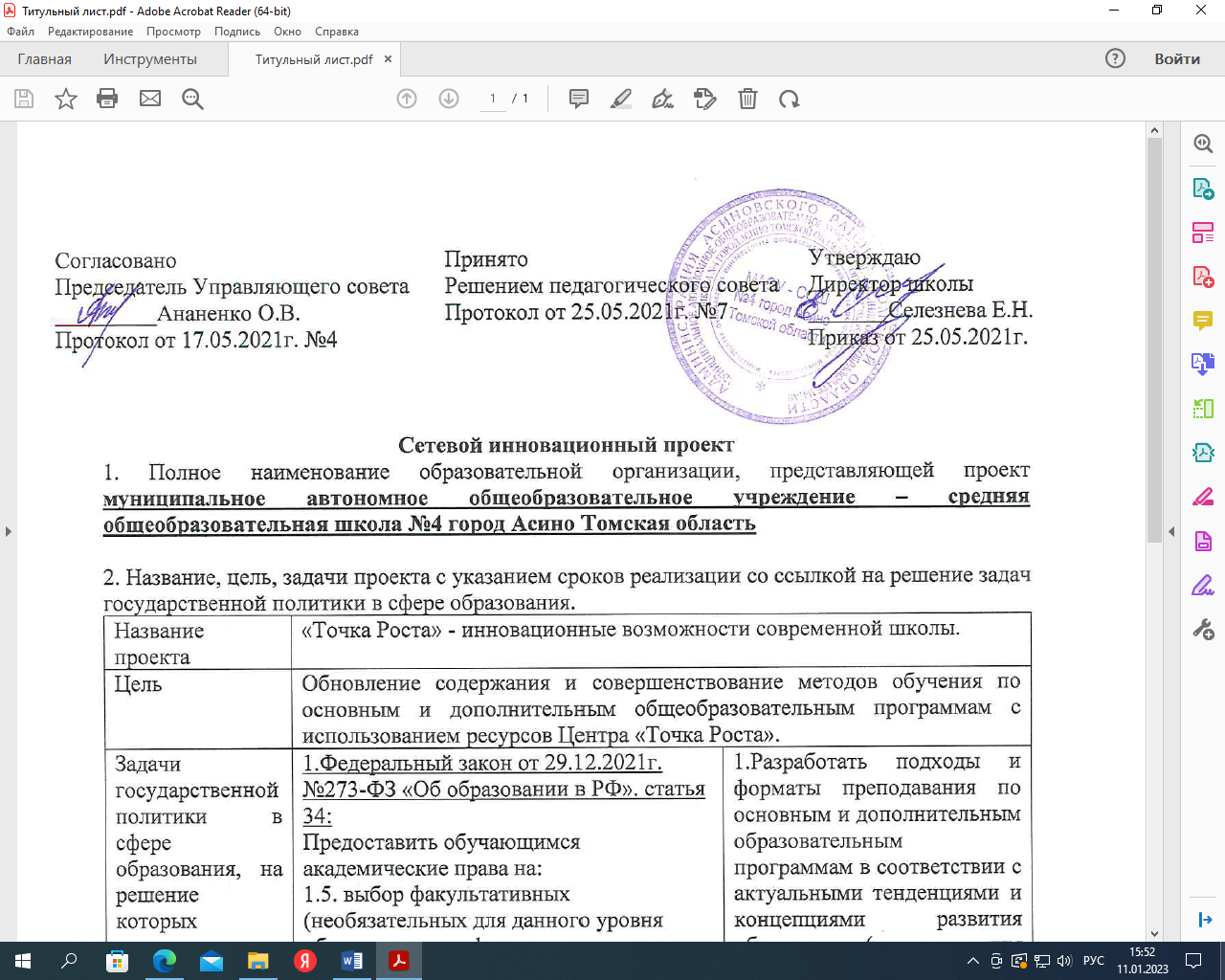 Название проекта «Точка Роста» - инновационные возможности современной школы.«Точка Роста» - инновационные возможности современной школы.ЦельОбновление содержания и совершенствование методов обучения по основным и дополнительным общеобразовательным программам с использованием ресурсов Центра «Точка Роста».Обновление содержания и совершенствование методов обучения по основным и дополнительным общеобразовательным программам с использованием ресурсов Центра «Точка Роста».Задачи государственной политики в сфере образования, на решение которых направлен проект (цитаты из документов с указанием реквизитов)1.Федеральный закон от 29.12.2021г. №273-ФЗ «Об образовании в РФ». статья 34:Предоставить обучающимся академические права на:1.5. выбор факультативных (необязательных для данного уровня образования, профессии, специальности или направления подготовки) и элективных (избираемых в обязательном порядке) учебных предметов, курсов, дисциплин, (модулей) из перечня, предлагаемого организацией, осуществляющей образовательную деятельностьСтатья 66: Среднее общее образование направлено на дальнейшее становление личности обучающегося, развитие интереса к познанию и творческих способностей обучающегося, формирование навыков самостоятельной учебной деятельности на основе индивидуализации и профессиональной ориентации содержания среднего общего образования, подготовку обучающегося к жизни в обществе, самостоятельному жизненному выбору, продолжению образования и началу профессиональной деятельности.2. Приказ Минобрнауки России от 22.03.2019 N 21н «Об утверждении Порядка формирования и функционирования инновационной инфраструктуры в системе образования». Разработка, апробация и внедрение:новых элементов содержания образования и систем воспитания, новых педагогических технологий, учебно-методических и учебно-лабораторных комплексов, форм, методов и средств обучения и воспитания в организациях, осуществляющих образовательную деятельность в том числе с использованием ресурсов негосударственного сектора;новых профилей (специализаций) подготовки в сфере профессионального образования, обеспечивающих формирование кадрового и научного потенциала в соответствии с основными направлениями социально-экономического развития Российской Федерации;новых механизмов, форм и методов управления образованием на разных уровнях, в том числе с использованием современных технологий.3.Указ президента РФ  «О национальных целях и стратегических задачах развития Российской Федерации на период до 2024 года»- Внедрение на уровнях основного общего и среднего общего образования новых методов обучения и воспитания, образовательных технологий, обеспечивающих освоение обучающимися базовых навыков и умений, повышение их мотивации к обучению и вовлеченности в образовательный процесс, а также обновление содержания и совершенствование методов обучения предметной области "Технология"; формирование эффективной системы выявления, поддержки и развития способностей и талантов у детей и молодежи, основанной на принципах справедливости, всеобщности и направленной на самоопределение и профессиональную ориентацию всех обучающихся; -создание современной и безопасной цифровой образовательной среды, обеспечивающей высокое качество и доступность образования всех видов и уровне.1.Разработать подходы и форматы преподавания по основным и дополнительным образовательным программам в соответствии с актуальными тенденциями и концепциями развития образования (с точки зрения содержания и предметных результатов) с использованием потенциала Центра «Точка Роста». 2. Обеспечить внедрение обновленного содержания преподавания основных общеобразовательных программ в рамках федерального проекта «Современная школа» национального Проекта «Образование».3. Охватить не менее 70% контингента обучающихся МАОУ-СОШ №4 г. Асино дополнительными общеобразовательными программами цифрового и гуманитарного профилей во внеурочное время, в том числе с использованием дистанционных форм обучения и сетевого партнерства; не менее 100% контингента обучающихся, осваивающих основную общеобразовательную программу по учебным предметам «Технология», «Информатика», «Основы безопасности жизнедеятельности» на обновленном учебном оборудовании с применением новых методик обучения и воспитания.4. Составить график работы Центра «Точка Роста» в урочное и внеурочное время как общественного пространства для развития общекультурных компетенций и цифровой грамотности участников образовательного процесса, шахматного образования, проектной деятельности, творческой, социальной самореализации детей, педагогов.5. Разработать индикаторы и показатели при реализации основных и дополнительных общеобразовательных программ на базе Центра «Точка Роста» для осуществления мониторинга реализуемого проекта.6. Организовать информационное сопровождение реализации проекта посредством информирования родителей (законных представителей) обучающихся и иных лиц о целях, задачах, механизмах, результативности реализации проекта.7. Организовать процедуру психолого-педагогической диагностики и самодиагностики для выявления предрасположенности школьников к тем или иным направлениям образовательной деятельности. Срок реализации 5 лет (2021-2025гг.)5 лет (2021-2025гг.)№Целевая аудиторияОписание значимости результатов проекта для целевой аудитории1Обучающиеся начальной школыформирование у обучающихся представлений о тенденциях в развитии прежде всего информационно-технической сферы.Формирование у обучающихся основцифровой грамотности.2Обучающиеся основной школыФормирование у обучающихся обобщенных учебно-познавательных умений.Положительнаядинамика уровня сформированности экспериментальных, графических умений и качества усвоения общенаучных понятий и законов. Формирование высокой экспериментальной культуры. Подготовка детей к изучению интегрированных учебных курсовв старших классах.3Обучающиеся средней школыСоздание прочного фундамента для самостоятельного выбора сферы будущей деятельности или продолжения образования учащихся. Обобщенные знания выпускников должны выступить надежной ориентационной основой и рабочим инструментом для эффективного практического - профессионального, социального, образовательного и самообразовательного, развивающего действия. Формирование самостоятельной познавательной деятельности ученика старшей школы.Повышение качества знаний, получение высоких баллов по результатам ЕГЭ.Овладение практическими навыками, необходимыми для подготовки к жизни, продолжению образования, трудовой деятельности в различных областях знаний.4РодителиПривлечение представителей родительской общественности к организации и участию в образовательных мероприятиях, повышение компетентности родителей по развитию познавательной активности школьников в процессе домашнего экспериментирования.5Педагоги (учителя предметов естественно-научного направления)Повышение профессиональной компетентности педагогов образовательных организаций за счет освоения ими технологий проектной деятельности с детьми, изучения проектных методик, групповых форм обучения в коворкингах, инструментов и методов создания межпредметных проектов и сопровождения команды исполнителей на разных этапах работы с учебным проектом.ФИО сотрудника/сотрудниковДолжность, образование, ученая степень(при наличии), ученое звание (при наличии)Наименование проектов (международных, федеральных, региональных), выполненных (выполняемых) при участии специалиста в течение последних 5 лет.Функционал сотрудника/сотрудников в проекте организации-соискателя1Селезнева Елена НиколаевнаДиректор школыИнновационный образовательный проект «Построение индивидуальной траектории самоопределения обучающихся в области естественнонаучного образования (подготовки медицинских кадров)Плановое и финансовое управление Организация взаимодействия с социальными партнёрами.Разработка локальных актов2Захарушкина Елена ЕвгеньевнаЗаместитель директора Инновационный образовательный проект «Построение индивидуальной траектории самоопределения обучающихся в области естественнонаучного образования (подготовки медицинских кадров)Школьный куратор регионального проекта «Развитие региональной инновационной инфраструктуры: сеть Ресурсно-внедренческих центров инноваций»Осуществление контроля и координации взаимодействия участников проекта; - осуществление контроля качества планирования и организации учебной деятельности по программам дополнительного профессионального образования; -обобщение и распространение опыта по реализации проектаОрганизация взаимодействия с социальными партнёрами. Нормативно-методическое обеспечение реализации проекта. Организационно-методическая работа. Оформление материалов проекта, публикаций, аналитика.3Кудинова Светлана НиколаевнаРуководитель структурного подразделения «Центр образования цифрового и гуманитарного профилей «Точка роста». Учитель технологииРегиональный проект «Формирование предпринимательской компетентности детей и молодёжи Томской области на 2016-2020 годы»-Осуществление контроля и координации взаимодействия участников проекта; -осуществление контроля качества планирования и организации учебной деятельности по программам доп.профессионального образования; -обобщение и распространение опыта по реализации проекта;-разработка и апробация программ дополнительного образования и внеурочной деятельности технологической направленности. 4Кривенцов Леонид АлександровичУчитель информатикиИнновационный образовательный проект «Построение индивидуальной траектории самоопределения обучающихся в области естественнонаучного образования (подготовки медицинских кадров)2017-2021г.Техническая поддержка проекта, информационное наполнение интернет ресурса. Преподаватель программы внеурочной деятельности   по 3D моделированию, программы курса «Робототехника».5Зарецкий Леонид МихайловичУчитель ОБЖ Преподаватель программы дополнительного образования «Шахматная гостиная», программы внеурочной деятельности «Спасатель»6Назарова Татьяна Сергеевна Учитель информатикиФедеральный проект «Цифровая образовательная среда»Преподаватель программ внеурочной деятельности«Программирование в Scratch». «Экономические расчеты в электронных таблицах».7Козлова Ольга ИвановнаПедагог-психологИнновационный образовательный проект «Разработка и апробация системы комплексной оценки качества образования в образовательной организации», 2013-2017г.Организация процедуры психолого-педагогической диагностики и самодиагностики, позволяющих выдвинуть версии о предрасположенности школьников к тем или иным направлениям образовательной деятельности. Выявление образовательныхзапросов обучающихся.8Околелова Наталья ВикторовнаУчитель иностранного языкаШкольный куратор регионального проекта «Формирование благоприятной медиаобразовательной среды в системе общего образования Томской области на 2017-2021 годы».Медиасопровождение проекта (освещение в СМИ, сотрудничество с сетевыми партнерами. Преподавание дополнительной образовательной общеразвивающей программы клуба «Школьный вестник» (школьная электронная газета)9Фисюк Оксана ЛеонидовнаУчитель биологии и экологииИнновационный образовательный проект «Построение индивидуальной траектории самоопределения обучающихся в области естественнонаучного образования (подготовки медицинских кадров)».Куратор по работе с одаренными детьми и педагогами в области естественнонаучного (медицинского) образования.10Жевлакова Елена ВладимировнаЗаместитель директора по УВР, учитель физикиФедеральный проект «Цифровая образовательная среда»Осуществление контроля и координация взаимодействия участников проекта по освоению цифровых образовательных платформ.Организация учебно-практической деятельности по повышению цифровойграмотности педагогов.11Горелая Виктория НиколаевнаСоциальный педагогИнновационный образовательный проект «Разработка и апробация системы комплексной оценки качества образования в образовательной организации», 2013-2017г.Создание системы специализированной подготовки учащихся 5-11 классов в рамках предпрофильной и профильной подготовки. Подготовкаобучающихся к ситуации выбора профиля через организацию предпрофильной подготовки в 7 – 9 классах.Преподаватель дополнительной образовательной общеразвивающей программы «Профессиональная навигация. Профессии настоящего и будущего»3D принтер -1 Мультимедийные проекторы -  30 шт.Набор для интерактивного голосования Optivote – 1 шт.Интерактивная доска - 9 Компьютеры (ноутбуки) - 99 шт.Система видеоконференцсвязи POLICOM  - 1 шт.Интерактивная панель -7Нетбуки - 116Документ камера – 1 шт.Квадрокоптер – 4Редбуки - 10Наборы для робототехнике - 36Лазерный станок – 1Принтеры  и МФУ  - 20Электронные книги - 28Очки виртуальной реальности – 1  Ламинатор – 1 шт.Вебкамеры и микрофоны для проведения дистанционных занятий -5Сканеры  - 1 шт.Брошюровщик – 1 шт.Турнирные шахматы - 3Электронные микроскопы - 15Фотоаппарат  -  2 штТренажер-манекен для отработки сердечно-легочной реанимации 1 Ноутбук виртуальной реальности -1Практическое пособие для изучения основ механики, кинематики, динамики в начальной и основной школе - 1Тренажер-манекен  для отработки приемов удаления инородного тела из верхних дыхательных путей.Ризограф – 1Набор имитаторов травм и поражений - 1Табельные средства для оказания первой медицинской помощи - 1Цифровая лаборатория - 1Конструкторы для моделирования - 1Аккумуляторный и ручной инструмент – 11 №Направления расходов по годамОбъемы финансированияИсточники финансированияОбоснование Транспортные расходы 16000 руб.СубвенцияСоревнования, конкурсы, конференции2.Приобретение оборудования80 000 руб.СубвенцияИспользование оборудования в реализации основных и дополнительных программ2.Приобретение оборудования2 000 000 руб.Целевые субсидии по федеральной программе «Национальный проект Образование»Использование оборудования в реализации основных и дополнительных программ3.Дизайн и зонирование помещений центра образования цифрового и гуманитарного профилей «Точка Роста»400 000 руб.Местный бюджетИспользование инфраструктуры  центра «Точка Роста» как общественное пространство для развития общекультурных компетенций и цифровой грамотности участников образовательного процесса4.Организация и проведение стажировок, семинаров для педагогов по реализации проекта.45 000 руб.СубвенцияТиражирование методических рекомендаций, подготовка сертификатов,кофе-пауза, выплаты экспертам-консультантам.5.Методическое обеспечение:приобретение учебной литературы 35 500 руб.СубвенцииПовышение компетенций учителей в области естественнонаучного образования и высоких технологий.Поиск эффективных способов развития у школьников умений исследовательского характера.6.Стимулирование обучающихся по итогам участия в олимпиадах, фестивалях, конкурсах60 000 руб.СубвенцииМотивация обучающихся к участию в олимпиадах, фестивалях, конкурсах.№Организации-соисполнителиФункции по проекту (программе)1.Администрация Асиновского района, Управление образования администрации Асиновского районаФинансовая поддержка, принятие управленческих решений.2.Асиновская центральная районная больница (АЦРБ)Трудоустройство обучающихся 9-10 классов на время летней трудовой практики, организация экскурсий в поликлинику и стационар АЦРБ, лекции.3.Детский технопарк «Кванториум»: Реализация проекта «Мобильный технопарк Кванториум» в рамках федерального проекта "Успех каждого ребёнка" национального проекта "Образование". Реализация дополнительных образовательных программ «Промышленный дизайн». «VR квантум».4.АНО ДПО «Открытый молодёжный университет»: Внедрение целевой модели развития региональных систем дополнительного образования детей «Территория интеллекта» в рамках регионального проекта «Успех каждого ребенка» государственной программы «Развитие образования в Томской области».5.СибГМУСибГМУ: формирование учебных групп для проведения подготовительных курсов для обучающихся 10-11 классов по химии и биологии в медицинском классе, участие в образовательных событиях СибГМУ. Проведение олимпиады  «HomoNomus» на площадке школы.6МАОУ ДО ЦТДМ г. Асино Томской области: Реализация программ дополнительного образования на базе Центра цифрового образования детей «IT-куб».Срок реализации Срок реализации Срок реализации Содержание деятельностиСодержание деятельностиКатегория участниковРезультат Подготовительный (поисково-теоретический) этапЗадачи: исследование, проблематизация, целеполагание, ценностно-смысловое самоопределение, форматирование проекта, его предварительная социализацияПодготовительный (поисково-теоретический) этапЗадачи: исследование, проблематизация, целеполагание, ценностно-смысловое самоопределение, форматирование проекта, его предварительная социализацияПодготовительный (поисково-теоретический) этапЗадачи: исследование, проблематизация, целеполагание, ценностно-смысловое самоопределение, форматирование проекта, его предварительная социализацияПодготовительный (поисково-теоретический) этапЗадачи: исследование, проблематизация, целеполагание, ценностно-смысловое самоопределение, форматирование проекта, его предварительная социализацияПодготовительный (поисково-теоретический) этапЗадачи: исследование, проблематизация, целеполагание, ценностно-смысловое самоопределение, форматирование проекта, его предварительная социализацияПодготовительный (поисково-теоретический) этапЗадачи: исследование, проблематизация, целеполагание, ценностно-смысловое самоопределение, форматирование проекта, его предварительная социализацияПодготовительный (поисково-теоретический) этапЗадачи: исследование, проблематизация, целеполагание, ценностно-смысловое самоопределение, форматирование проекта, его предварительная социализация2021г.2021г.Определение проблемы и цели сетевого инновационного проекта;создание рабочей группы; осмысление проекта, разработка плана, сроков реализации проекта; оценка ресурсного обеспечения проекта (кадрового, нормативного, материально-технического, финансового обеспечения);определение ожидаемых результатов; составление календарного плана выполнения работ по проекту.                                                                                              Определение проблемы и цели сетевого инновационного проекта;создание рабочей группы; осмысление проекта, разработка плана, сроков реализации проекта; оценка ресурсного обеспечения проекта (кадрового, нормативного, материально-технического, финансового обеспечения);определение ожидаемых результатов; составление календарного плана выполнения работ по проекту.                                                                                              Управляющий  совет школы, методический совет школы, педагоги школы,Проектная группаУправляющий  совет школы, методический совет школы, педагоги школы,Проектная группаПринятие и утверждение локальных нормативных документов Публичная  защита сетевого инновационного проектаУчастие в конкурсном отборе на присвоение статуса «Ресурсно-внедренческий центр инноваций»2021г.2021г.Заключение договоров о совместной деятельности с партнерскими организациямиЗаключение договоров о совместной деятельности с партнерскими организациямиДиректор МАОУ СОШ №4, руководители организаций-партнеров.Директор МАОУ СОШ №4, руководители организаций-партнеров.Заключены договоры. Сформированы рабочие связи в рамках сетевого содружества, объединяющего школьников, педагогов, сетевых партнеров.Корректировка основных и разработка дополнительных общеобразовательных программ цифрового, естественнонаучного, технического и гуманитарного профилей, реализуемых на базе Центра.Корректировка основных и разработка дополнительных общеобразовательных программ цифрового, естественнонаучного, технического и гуманитарного профилей, реализуемых на базе Центра.Внесение изменений в учебно-образовательный процесс: обновление содержания основных и дополнительных общеобразовательных программ цифрового и гуманитарного профилей и совершенствования методов обучения.апробация учебных планов, программ, дидактических материалов по реализации проекта.Формирование реестра дополнительных общеобразовательных программ цифрового, естественнонаучного, технического и гуманитарного профилей, реализуемых на базе Центра.Презентация комплекса мероприятий в рамках реализации сетевого инновационного проектаРабота с участниками образовательного процесса с целью выявления интересов и потребностей потребителей услуг, рекламы Центра. Презентация комплекса мероприятий в рамках реализации сетевого инновационного проектаРабота с участниками образовательного процесса с целью выявления интересов и потребностей потребителей услуг, рекламы Центра. Педагоги, обучающиеся, родители (законные представители) обучающихся, представители общественности.Педагоги, обучающиеся, родители (законные представители) обучающихся, представители общественности.Обеспечение максимального вовлечения обучающихся, педагогических и иных работников системы образования, родительской общественности в обучение по цифровым, естественнонаучным, техническим и гуманитарным направлениям. Достижение индикативных показателей результативности деятельности Центра, сформированных исходя из основных задач.Информационное сопровождениеучебно-воспитательной деятельности Центра, системы внеурочныхмероприятий с совместным участиемдетей, педагогов, родительскойобщественности, в том числе на сайтеобразовательной организации и иныхинформационных ресурсах.Подготовка информационных материалов о деятельности Центра для размещения на сайте школы и СМИ.Организация проведения Дней открытых дверей Центра образования цифрового и гуманитарного профилей «Точка роста».Основной (практико-экспериментальный) этап Задачи: уточнение цели, функций, задач и плана работы по реализации проекта; пошаговое выполнение запланированных проектных действий; коррекция хода проекта и действий его участников на основе обратной связи; получениеОсновной (практико-экспериментальный) этап Задачи: уточнение цели, функций, задач и плана работы по реализации проекта; пошаговое выполнение запланированных проектных действий; коррекция хода проекта и действий его участников на основе обратной связи; получениеОсновной (практико-экспериментальный) этап Задачи: уточнение цели, функций, задач и плана работы по реализации проекта; пошаговое выполнение запланированных проектных действий; коррекция хода проекта и действий его участников на основе обратной связи; получениеОсновной (практико-экспериментальный) этап Задачи: уточнение цели, функций, задач и плана работы по реализации проекта; пошаговое выполнение запланированных проектных действий; коррекция хода проекта и действий его участников на основе обратной связи; получениеОсновной (практико-экспериментальный) этап Задачи: уточнение цели, функций, задач и плана работы по реализации проекта; пошаговое выполнение запланированных проектных действий; коррекция хода проекта и действий его участников на основе обратной связи; получениеОсновной (практико-экспериментальный) этап Задачи: уточнение цели, функций, задач и плана работы по реализации проекта; пошаговое выполнение запланированных проектных действий; коррекция хода проекта и действий его участников на основе обратной связи; получениеОсновной (практико-экспериментальный) этап Задачи: уточнение цели, функций, задач и плана работы по реализации проекта; пошаговое выполнение запланированных проектных действий; коррекция хода проекта и действий его участников на основе обратной связи; получение2022-20242022-2024Внесение изменений в учебно-образовательный процесс: апробация учебных планов, программ, разнообразных дидактических материалов поосвоению  основных и  дополнительных общеобразовательных программ цифрового, естественнонаучного, технического и гуманитарного профилей, реализуемых на базе Центра.Внесение изменений в учебно-образовательный процесс: апробация учебных планов, программ, разнообразных дидактических материалов поосвоению  основных и  дополнительных общеобразовательных программ цифрового, естественнонаучного, технического и гуманитарного профилей, реализуемых на базе Центра.Администрация, педагоги школыАдминистрация, педагоги школыПовышение мотивации и обеспечение возможности выбора детьми дополнительных общеобразовательных программ на основе собственных интересов и увлечений из широкого спектра предложений со стороны организаций, осуществляющих образовательную деятельность, индивидуальных предпринимателей;
реализация модели адресной работы с детьми с ограниченными возможностями здоровья, детьми, находящимися в трудной жизненной ситуации, одаренными детьми.2022-20242022-2024Открытый конкурс основных и дополнительных программ, открытых занятий (уроков) реализуемых на базе Центра образования «Точка роста» (не менее 1 раз в год)Открытый конкурс основных и дополнительных программ, открытых занятий (уроков) реализуемых на базе Центра образования «Точка роста» (не менее 1 раз в год)Педагоги ОО ТОПедагоги ОО ТООбобщение и распространение инновационного педагогического опыта по формированию современных компетенций и навыков обучающихся в рамках освоения основных и дополнительных программ в Центрах образования цифрового и гуманитарного профилей «Точка роста», методическое сопровождение инновационных процессов региональной системы образования. 2022-20242022-2024Организация и проведение образовательных событий (мероприятий) для обучающихся (фестивали, конкурсы, олимпиады, конференции) с использованием ресурсов Центра «Точка Роста»(не реже 1 раза в год – на региональном уровне; не реже 2 раза в год - на межмуниципальном уровне).Организация и проведение образовательных событий (мероприятий) для обучающихся (фестивали, конкурсы, олимпиады, конференции) с использованием ресурсов Центра «Точка Роста»(не реже 1 раза в год – на региональном уровне; не реже 2 раза в год - на межмуниципальном уровне).Обучающиеся ОООбучающиеся ООСоздание условий для поддержки детской одаренности, развития способностей детей.Организация и проведение стажировки по теме проекта (не реже 1 раз в год) Организация и проведение стажировки по теме проекта (не реже 1 раз в год) Проектная группа Педагоги ОО ТОПроектная группа Педагоги ОО ТОФормирование и развитие профессиональных компетенций преподавателей, изучение передового опыта, приобретение профессиональных и коммуникативных компетенцийНаучно-практическая конференция «Новый формат. Итоги, тенденции и перспективы цифровизации образования»Научно-практическая конференция «Новый формат. Итоги, тенденции и перспективы цифровизации образования»Педагоги ОО ТОПедагоги ОО ТООбеспечить диссеминацию опыта работы ООРеализация информационной поддержки проекта.Реализация информационной поддержки проекта.Администратор сайта ОО, заместитель директора по ИКТАдминистратор сайта ОО, заместитель директора по ИКТИнформационная открытость (доступность) проекта.Заключительный (аналитический)	 этапЗадачи: Внутренняя и внешняя  оценка проектного продукта; презентация окончательных результатов работы и их внешняя экспертиза (оценка). Апробация, распространение результатов и продуктов проектной деятельности; выбор вариантов продолжения проектаЗаключительный (аналитический)	 этапЗадачи: Внутренняя и внешняя  оценка проектного продукта; презентация окончательных результатов работы и их внешняя экспертиза (оценка). Апробация, распространение результатов и продуктов проектной деятельности; выбор вариантов продолжения проектаЗаключительный (аналитический)	 этапЗадачи: Внутренняя и внешняя  оценка проектного продукта; презентация окончательных результатов работы и их внешняя экспертиза (оценка). Апробация, распространение результатов и продуктов проектной деятельности; выбор вариантов продолжения проектаЗаключительный (аналитический)	 этапЗадачи: Внутренняя и внешняя  оценка проектного продукта; презентация окончательных результатов работы и их внешняя экспертиза (оценка). Апробация, распространение результатов и продуктов проектной деятельности; выбор вариантов продолжения проектаЗаключительный (аналитический)	 этапЗадачи: Внутренняя и внешняя  оценка проектного продукта; презентация окончательных результатов работы и их внешняя экспертиза (оценка). Апробация, распространение результатов и продуктов проектной деятельности; выбор вариантов продолжения проектаЗаключительный (аналитический)	 этапЗадачи: Внутренняя и внешняя  оценка проектного продукта; презентация окончательных результатов работы и их внешняя экспертиза (оценка). Апробация, распространение результатов и продуктов проектной деятельности; выбор вариантов продолжения проектаЗаключительный (аналитический)	 этапЗадачи: Внутренняя и внешняя  оценка проектного продукта; презентация окончательных результатов работы и их внешняя экспертиза (оценка). Апробация, распространение результатов и продуктов проектной деятельности; выбор вариантов продолжения проекта2025Анализ, обработка, обобщение результатов проекта. Проведение контрольно-оценочных процедур, мониторинговых, социологических и статистических исследований по вопросам качества образования.Анализ, обработка, обобщение результатов проекта. Проведение контрольно-оценочных процедур, мониторинговых, социологических и статистических исследований по вопросам качества образования.Анализ, обработка, обобщение результатов проекта. Проведение контрольно-оценочных процедур, мониторинговых, социологических и статистических исследований по вопросам качества образования.Управляющий совет.Администрация Управляющий совет.Администрация Получение объективной информации о состоянии качества образования в ОО2025Освещение мероприятий, проводимых в рамках реализации проекта  в СМИОсвещение мероприятий, проводимых в рамках реализации проекта  в СМИОсвещение мероприятий, проводимых в рамках реализации проекта  в СМИПроектная группаПроектная группаИнформированность общественности через СМИ, сайт школы2025Разработка проектного продукта
Подготовка методических материалов к выпуску сборника. Распространение проектного продукта в ОО Асиновского района и Томской области.Разработка проектного продукта
Подготовка методических материалов к выпуску сборника. Распространение проектного продукта в ОО Асиновского района и Томской области.Разработка проектного продукта
Подготовка методических материалов к выпуску сборника. Распространение проектного продукта в ОО Асиновского района и Томской области.Проектная группаПроектная группаВыпуск  сборника  методических материалов по теме проектаВнешняя и внутренняя оценка результативности реализации сетевого инновационного проекта. Анкетирование обучающихся, родительской общественности, заполнение диагностических таблиц.Внешняя и внутренняя оценка результативности реализации сетевого инновационного проекта. Анкетирование обучающихся, родительской общественности, заполнение диагностических таблиц.Внешняя и внутренняя оценка результативности реализации сетевого инновационного проекта. Анкетирование обучающихся, родительской общественности, заполнение диагностических таблиц.Управляющий совет, администрация,  внешние эксперты (РЦРО)Управляющий совет, администрация,  внешние эксперты (РЦРО)Аналитический отчет о результатах реализации проекта, размещение информации на сайте школы, выполнение Технического задания РВЦИ МАОУ-СОШ №4 г. Асино. Презентация результатов реализации проекта на Фестивале педагогических идей и инновационных разработок в г. Томске.1Полное наименование организации - соискателяМуниципальное автономное общеобразовательное учреждение – средняя общеобразовательная школа №4 город Асино Томская область2Краткое наименование организации-соискателяМАОУ-СОШ №4 г.Асино Томская область3Адрес организации - соискателяг. Асино ул. И. Буева, 384Тип организации - соискателяОбщеобразовательная организация5Полное наименование учредителя (учредителей) организации - соискателяАдминистрация Асиновского района6Юридический адрес организации-соискателя636840, РФ, Томская область, город Асино, ул. И. Буева, 387Контактный телефон, факс,адрес электронной почты8(38241)2-20-33, 8(38241)2-12-94shk4@asino.tomsknet.ru8Официальный сайт организации – соискателя в сети Интернет.Ссылка на раздел на официальном сайте организации-соискателя с информацией о сетевом инновационном  образовательном проектеwww.as-school4.edu.tomsk.ruhttps://shk4.tomschool.ru/?section_id=629Основное направление деятельности организации-соискателя, в рамках которого реализуется сетевой инновационный  образовательный проект (программа)https://shk4.tomschool.ru/sveden/document10Решение органа самоуправления организации на участие в реализации сетевого инновационного образовательного проекта (программы)Решение Управляющего совета МАОУ-СОШ №4 г.Асино. Протокол №4   от 17.05.2021г.11Официальные статусы организации-заявителя в сфере образования на момент подачи заявки (наименование и год присвоения статуса, наименование и реквизиты документа о присвоении статуса).РВЦИ (Распоряжение ДОО Томской области №500-р 30.06.2017г. «Об итогах конкурсного отбора образовательных организаций Томской области на присвоение статуса «Ресурсно-внедренческий центр инноваций»).Центр гражданского образования Томской области (Распоряжение Департамента общего образования Томской области от 24.06.2016 г. № 501-р).Базовое образовательное учреждение, участвующее в реализации регионального проекта «Развитие медиаобразования в образовательных учреждениях Томской области на 2011-2016 гг.», (Распоряжение ДОО Томскойобласти №112-р от 14.02.2019г. Базовая образовательная организация регионального проекта «Формирование предпринимательской  компетенции детей и молодежи  Томской области на 2016-2020 годы» (Распоряжение ДОО Томской области №810-р от 21.11.2016г.)Базовая образовательная организация регионального проекта «Развитие естественнонаучного образования школьников на основе школьно-университетского партнерства и сетевого взаимодействия образовательных организаций Томской области на период 2019-2021 года» (Распоряжение ДОО Томской области № 356-р от 24.04.2019г.)Региональная стажировочная площадка (Приказ ОГБУ «РЦРО» №11 от 25.01.2021г.)Наименование проекта (программы)Год реализации проекта (участия в программе)Виды работ, выполненные организацией«Разработка и апробация системы комплексной оценки качества образования в образовательной организации2013-2017ггРазработана локально-нормативная документация по проекту;разработана и апробирована внутришкольная модель комплексной оценки качества образования в образовательной организации;проведены три  научно-практические конференции для педагогов ОО ТО по теме проекта;выпущены сборники материалов конференций из опыта работы по теме проекта.Построение индивидуальной траектории  самоопределения обучающихся в области естественнонаучного образования (подготовки медицинских кадров).2017-2021гг.- Разработана локально-нормативная документация по проекту;- расширено взаимодействие с сетевыми партнерами (СибГМУ, АЦРБ,  Томский медицинский колледж). -приобретено современное лабораторное оборудование для экспериментально – опытной работы-расширен диапазон спец.курсов, кружков,  факультативов в начальной, основной и средней школе (через урочную и внеурочную деятельность, в рамках предпрофильной подготовки и профильного обучения).-проведены стажировки и обучающие семинары для  педагогов ТО в области естественнонаучного образования;- проведены сетевые образовательные события, для обучающихся в области освоения естественнонаучного образования;реализованы сетевые образовательные программы, направленных на достижение задач стимулирования активной деятельности школьников и педагогов в  области естественнонаучного образования (профильные смены, подготовительные курсы).№Название стажировки, кол-во часовКатегория участников Количество проведенных стажировокКоличество участниковГод реализации1.«Практика организации образовательного процесса начальной школы в условиях реализации ФГОС»Учителя начальных классов2392015г.2.Стажировка «Практика использования образовательной робототехники и легоконструирования в начальной и основной школе в условиях реализации ФГОС»Учителя начальный классов основной школы. Педагоги дополнительного образования1122016г.3. «Формирование образовательной среды, направленной нареализацию качественного естественнонаучного образования»Педагоги общеобразовательных школ, гимназий и лицеев1122017г.4.«Обновление содержания и технологий преподавания естественнонаучных предметов в соответствии с ФГОС»Педагоги общеобразовательных школ, гимназий и лицеев1102019г.1Наименование сетевого инновационного образовательного проекта (программы) организации-соискателя«Точка Роста» - инновационные возможности современной школы.2Сроки реализации проекта (программы)2021-2025гг.3Цель сетевого инновационного образовательного проекта (программы)Обновление содержания и совершенствование методов обучения по основным и дополнительным общеобразовательным программам с использованием ресурсов Центра «Точка Роста».4Задача(и) сетевого инновационного образовательного проекта (пограммы)1.Разработать подходы и форматы преподавания по основным и дополнительным образовательным программам в соответствии с актуальными тенденциями и концепциями развития образования (с точки зрения содержания и предметных результатов) с использованием потенциала Центра «Точка Роста». 2. Обеспечить внедрение обновленного содержания преподавания основных общеобразовательных программ в рамках федерального проекта «Современная школа» национального Проекта «Образование».3. Охватить не менее 70% контингента обучающихся МАОУ-СОШ №4 г. Асино дополнительными общеобразовательными программами цифрового и гуманитарного профилей во внеурочное время, в том числе с использованием дистанционных форм обучения и сетевого партнерства; не менее 100% контингента обучающихся, осваивающих основную общеобразовательную программу по учебным предметам «Технология», «Информатика», «Основы безопасности жизнедеятельности» на обновленном учебном оборудовании с применением новых методик обучения и воспитания.4. Составить график работы Центра «Точка Роста» в урочное и внеурочное время как общественного пространства для развития общекультурных компетенций и цифровой грамотности участников образовательного процесса, шахматного образования, проектной деятельности, творческой, социальной самореализации детей, педагогов.5. Разработать индикаторы и показатели при реализации основных и дополнительных общеобразовательных программ на базе Центра «Точка Роста» для осуществления мониторинга реализуемого проекта.6. Организовать информационное сопровождение реализации проекта посредством информирования родителей (законных представителей) обучающихся и иных лиц о целях, задачах, механизмах, результативности реализации проекта.7. Организовать процедуру психолого-педагогической диагностики и самодиагностики для выявления предрасположенности школьников к тем или иным направлениям образовательной деятельности. 5Основное направление инновационной деятельности, определенное заказчиком в соответствии с нормативными правовыми актами Минпросвещения РоссииРазработка, апробация и внедрение:новых элементов содержания образования и систем воспитания, новых педагогических технологий, учебно-методических и учебно-лабораторных комплексов, форм, методов и средств обучения и воспитания в организациях, осуществляющих образовательную деятельность в том числе с использованием ресурсов негосударственного сектора;новых профилей (специализаций) подготовки в сфере профессионального образования, обеспечивающих формирование кадрового и научного потенциала в соответствии с основными направлениями социально-экономического развития Российской Федерации;новых механизмов, форм и методов управления образованием на разных уровнях, в том числе с использованием современных технологий (Приказ Минобрнауки России от 22.03.2019 N 21н Об утверждении Порядка формирования и функционирования инновационной инфраструктуры в системе образования). Внедрение на уровнях основного общего и среднего общего образования новых методов обучения и воспитания, образовательных технологий, обеспечивающих освоение обучающимися базовых навыков и умений, повышение их мотивации к обучению и вовлеченности в образовательный процесс, а также обновление содержания и совершенствование методов обучения предметной области "Технология"; формирование эффективной системы выявления, поддержки и развития способностей и талантов у детей и молодежи, основанной на принципах справедливости, всеобщности и направленной на самоопределение и профессиональную ориентацию всех обучающихся; создание современной и безопасной цифровой образовательной среды, обеспечивающей высокое качество и доступность образования всех видов и уровне.(Указ президента РФ «О национальных целях и стратегических задачах развития Российской Федерации на период до 2024 года»).Сведения о значимости проекта (программы) для целевой аудитории, региональной системы образования в целом. Обоснование инновационности проектаВ ходе реализации проекта произойдет обновление содержания и совершенствование методов обучения, внедрение инноваций в процесс обучения.Будут реализованы потребности современных школьников в получении не только фундаментальных знаний, но и формировании полезных навыков, которые позволят ориентироваться в современном высокотехнологичном мире и помогут им стать успешными. Педагоги смогут освоить технологии проектной работы с детьми, изучить инструменты и методы сопровождения проектной команды на разных этапах работы с учебным проектом, а это значит, что необходимая в рамках современных образовательных стандартов проектная деятельность в нашей школе выйдет на совершенно новый уровень, позволит ученикам реализовать себя в различных конкурсах проектов, предметных олимпиадах, выставках, конференциях. На новый уровень выйдет работа по направлению «Профориентация»С обновлением содержания будет обновлено пространство детского обучения и творчества, произойдет обновление материально-технической базы.  Произойдет развитие инновационной инфраструктуры как фактора роста.7Сведения о распространении и внедрении результатов проекта (программы)Детский технопарк «Кванториум»: реализация проекта «Мобильный технопарк Кванториум» в рамках федерального проекта "Успех каждого ребёнка" национального проекта "Образование". Реализация дополнительных образовательных программ «Промышленный дизайн». «VR квантум».АНО ДПО «Открытый молодёжный университет»: Внедрение целевой модели  развития региональных систем дополнительного образования детей «Территория интеллекта» в рамках регионального проекта «Успех каждого ребенка» государственной программы «Развитие образования в Томской области».СибГМУ: формирование учебных групп для проведения подготовительных курсов для обучающихся 10-11 классов по химии и биологии в медицинском классе, участие в образовательных событиях СибГМУ. Проведение олимпиады  «HomoNomus» на площадке школы.МАОУ ДО ЦТДМ г. Асино Томской области: реализация программ дополнительного образования на базе Центра цифрового образования детей «IT-куб».8Материалы (Ссылка на материалы), презентующие сетевой инновационный образовательные проект организации-соискателя (видеоролик, презентации, публикации и др.), подготовленные в форматеВидеосюжет «Два центра образования цифрового и гуманитарного профилей «Точка роста» открылись в школах города Асино» АсТВ «Время новостей» от 01.10.2020г.asinotv.ru›…время-новостей-от-1-октября-2020.htmСтатья «Растут «Точки роста», Газета «Образ жизни» от 01.10.2020г№40http://obraz asino.ru/media/moderator/Archive2020/40/40.pdfпроект «SC-SchoolCanteen» — чат-бот для школьнойстоловой, Всероссийского конкурса «Большие вызовы»https://obraz-asino.ru/?module=news&action=view&id=4288ФИО сотрудника/сотрудниковДолжность, образование, ученая степень(при наличии), ученое звание (при наличии)Наименование проектов (международных, федеральных, региональных), выполненных (выполняемых) при участии специалиста в течение последних 5 лет.Функционал сотрудника/сотрудников в проекте организации-соискателя1Селезнева Елена НиколаевнаДиректор школыИнновационный образовательный проект «Построение индивидуальной траектории самоопределения обучающихся в области естественнонаучного образования (подготовки медицинских кадров)Плановое и финансовое управление Организация взаимодействия с социальными партнёрами.Разработка локальных актов2Захарушкина Елена ЕвгеньевнаЗаместитель директора Инновационный образовательный проект «Построение индивидуальной траектории самоопределения обучающихся в области естественнонаучного образования (подготовки медицинских кадров)Школьный куратор регионального проекта «Развитие региональной инновационной инфраструктуры: сеть Ресурсно-внедренческих центров инноваций»Осуществление контроля и координации взаимодействия участников проекта; - осуществление контроля качества планирования и организации учебной деятельности по программам дополнительного профессионального образования; -обобщение и распространение опыта по реализации проектаОрганизация взаимодействия с социальными партнёрами. Нормативно-методическое обеспечение реализации проекта. Организационно-методическая работа. Оформление материалов проекта, публикаций, аналитика.3Кудинова Светлана НиколаевнаРуководитель структурного подразделе-ния «Центр образования цифрового и гуманитарного профилей «Точка роста». Учитель технологииРегиональный проект «Формирование предпринимательской компетентности детей и молодёжи Томской области на 2016-2020 годы»- Осуществление контроля и координации взаимодействия участников проекта; - осуществление контроля качества планирования и организации учебной деятельности по программам дополнительного профессионального образования; - обобщение и распространение опыта по реализации проекта;- разработка и апробация программ дополнительного образования и внеурочной деятельности технологической направленности. 4Кривенцов Леонид АлександровичУчитель информатикиИнновационный образовательный проект «Построение индивидуальной траектории самоопределения обучающихся в области естественнонаучного образования (подготовки медицинских кадров)2017-2021г.Техническая поддержка проекта, информационное наполнение интернет ресурса. Преподаватель программы внеурочной деятельности   по 3D моделированию, программы курса «Робототехника».5Зарецкий Леонид МихайловичУчитель ОБЖ Преподаватель программы дополнительного образования «Шахматная гостиная», программы внеурочной деятельности «Спасатель»6Назарова Татьяна Сергеевна Учитель информатикиФедеральный проект «Цифровая образова-тельная среда»Преподаватель программ внеурочной деятельности«Программирование в Scratch». «Экономические расчеты в электронных таблицах».7Козлова Ольга ИвановнаПедагог-психологИнновационный образовательный проект «Разработка и апробация системы комплексной оценки качества образования в образовательной организации», 2013-2017гг.Организация процедуры психолого-педагогической диагностики и самодиагностики, позволяющих выдвинуть версии о предрасположенности школьников к тем или иным направлениям образовательной деятельности. Выявление образовательных запросов обучающихся.8Околелова Наталья ВикторовнаУчитель иностранно-го языкаШкольный куратор регионального проекта «Формирование благоприятной медиаобразовательной среды в системе общего образования Томской области» на 2017-2021 гг.Медиасопровождение проекта (освещение в СМИ, сотрудничество с сетевыми партнерами. Преподавание дополнительной образовательной общеразвивающей программы клуба «Школьный вестник» (школьная электронная газета)9Фисюк Оксана ЛеонидовнаУчитель биологии и экологииИнновационный образовательный проект «Построение индивидуальной траектории самоопределения обучающихся в области естественнонаучного образования (подготовки медицинских кадров)Куратор по работе с одаренными детьми и педагогами в области естественнонаучного (медицинского) образования.10Жевлакова Елена ВладимировнаЗаместитель директора по УВР, учитель физикиФедеральный проект «Цифровая образовательная среда»Осуществление контроля и координация взаимодействия участников проекта по освоению цифровых образовательных платформ.Организация учебно-практической деятельности по повышению цифровойграмотности педагогов.11Горелая Виктория НиколаевнаСоциальный педагогИнновационный образовательный проект «Разработка и апробация системы комплексной оценки качества образования в образовательной организации», 2013-2017г.Создание системы специализированной подготовки учащихся 5-11 классов в рамках предпрофильной и профильной подготовки. Подготовка обучающихся к ситуации выбора профиля через организацию предпрофильной подготовки в 7 – 9 классах.Преподаватель доп.образовательной общеразвивающей программы «Профессиональная навигация. Профессии настоящего и будущего»№Наименование нормативного правового актаКраткое обоснование применения нормативного правового акта в рамках реализации проекта.1Федеральный закон от 29.12.2012г. №273-ФЗ «Об образовании в РФ», статья 66 «Начальное общее, основное общее и среднее общее образование» Настоящий Федеральный закон устанавливает правовые, организационные и экономические основы образования в Российской Федерации, основные принципы государственной политики Российской Федерации в сфере образования, общие правила функционирования системы образования и осуществления образовательной деятельности, определяет правовое положение участников отношений в сфере образования. 2ФЗ от 29.12.2012г. №273-ФЗ «Об образовании в РФ»Обозначены основные права обучающихся и меры их социальной поддержки и стимулирования.1.5. Обучающимся предоставляются академические права на выбор факультативных и элективных учебных предметов, курсов, дисциплин (модулей) из перечня предлагаемого организацией, осуществляющей образовательную деятельность.3Федеральный государственный образовательный стандарт среднего общего образования, утвержденный приказом Минобрнауки России от 17.05.2012 № 4131. Основная образовательная программа основного общего образования (ООП ООО) Учебные предметы «Информатика», «Технология», «ОБЖ» Курсы внеурочной деятельности «Шахматы», «Робототехника».4Распоряжение Министерства Просвещения РФ от 01.03.2019г. №Р-21 «Об утверждении методических рекомендаций по созданию мест для реализации основных и дополнительных образовательных программ цифрового, естесвтеннонаучного , технического и гуманитраного профилей в образовательных организациях, расположенных в сельской местности и малых городах, и дистанционных программ обучения  определенных категорий обучающихся, в том числе на базе сетевого взаимодействия».С учетом необходимости формирования единых организационных и методических условий реализации мероприятий, настоящими Методическими рекомендациями определяют, что создание новых мест для реализации основных и дополнительных общеобразовательных программ цифрового, естественнонаучного, технического и гуманитарного профилей в образовательных организациях, расположенных в сельской местности и малых городах, проводятся в форме создания и функционирования Центров образования цифрового и гуманитарного профилей "Точка роста».5Распоряжение Министерства просвещения РФ №Р-133 от 17 декабря 2019г. №Р-5 от 15 января 2020г.Данный документ  представляет собой методические рекомендации по созданию (обновлению) материально-технической базы ОО для формирования у обучающихся современных технологических  гуманитарных навыков при реализации основных и дополнительных  общеобразовательных программ цифрового и гуманитарного профилей в рамках региональных проектов, обеспечивающих достижения целей, показателей и результатов федерального проекта «Современная школа» национального проекта «Образование».Настоящие методические рекомендации должны использоваться при планировании деятельности Центра и обеспечения его функционирования.6Программа развития школы «Организация предпрофильной подготовки и профильного обучения в современных условиях» Приказ №361 от 30.08.2017г.Используется как долгосрочный нормативно - управленческий документ7Положение о деятельности Центра образования цифрового и гуманитарного профилей «Точка роста», принято решением педагогического совета, протокол №8 от 27.03.2020г., приказ №132 от 04.04.2020Устанавливается порядок управления Центром «Точка роста», определены цели, задачи, функции деятельности Центра8Федеральный закон от 29.12.2012г. №273 «Об образовании в РФ», статья №66Среднее общее образование направлено на дальнейшее становление и формирование личности обучающегося, развитие интереса к познанию и творческих способностей обучающегося, формирование навыков самостоятельной учебной деятельности на основе индивидуализации и профессиональной ориентации содержания среднего общего образования, подготовку обучающихся к жизни в обществе, самостоятельному жизненному выбору, продолжению образования и началу профессиональной деятельности9.Концепция развития дополнительного образования от04.09.2014г. №1726-рСформирована мотивация и обеспечены возможности выбора детьми дополнительных образовательных программ на основе собственных интересов и увлечений их широкого спектра предложений со стороны организаций, осуществляющих образовательную деятельность;Реализуются модели адресной работы с детьми, находящимся в тяжелой жизненной ситуации, одаренными детьми;Обеспечено высокое качество и обновляемость дополнительных образовательных программ за счет создания конкурентной среды, привлечения квалифицированных кадров, сочетания инструментов государственного контроля, независимой оценки качества и саморегулирования.10Стратегия развития воспитания в Российской Федерации до 2025г. от 29 мая 2015г. №996-рСоздание условий для поддержки детской одаренности, развития способности детей в сферах образования, науки, культуры и спорта, в том числе путем реализации государственных, федеральных, региональных и муниципальных целевых программ №Направления расходов по годамОбъемы финансированияИсточники финансированияОбоснование Транспортные расходы 16000 руб.СубвенцияСоревнования, конкурсы, конференции2.Приобретение оборудования80 000 руб.СубвенцияИспользование оборудования в реализации основных и дополнительных программ2.Приобретение оборудования2 000 000 руб.Целевые субсидии по федеральной программе «Национальный проект Образование»Использование оборудования в реализации основных и дополнительных программ3.Дизайн и зонирование помещений центра образования цифрового и гуманитарного профилей «Точка Роста»400 000 руб.Местный бюджетИспользование инфраструктуры  центра «Точка Роста» как общественное пространство для развития общекультурных компетенций и цифровой грамотности участников образовательного процесса4.Организация и проведение стажировок, семинаров для педагогов по реализации проекта.45 000 руб.СубвенцияТиражирование методических рекомендаций, подготовка сертификатов,кофе-пауза, выплаты экспертам-консультантам.5.Методическое обеспечение:приобретение учебной литературы 35 500 руб.СубвенцииПовышение компетенций учителей в области естественнонаучного образования и высоких технологий.Поиск эффективных способов развития у школьников умений исследовательского характера.6.Стимулирование обучающихся по итогам участия в олимпиадах, фестивалях, конкурсах60 000 руб.СубвенцииМотивация обучающихся к участию в олимпиадах, фестивалях, конкурсах.7Дополнительное профессиональное образование сотрудников ЦентраПовышение квалификации педагогов школы№МероприятиеКатегория участниковОжидаемые результаты2021г.2021г.2021г.1Принятие и утверждение локальных нормативных документов Педагогический коллектив МАОУ-СОШ №4 г. АсиноУправляющий совет школы, Методический совет школы, администрация, педагоги школы,Проектная группа.Утверждение порядка управления и функционирования Центра «Точка роста» (определение целей, задач, функций деятельности Центра «Точка роста»).2Педагоги МАОУ-СОШ №4 г. Асино Формирование нового качественного состояния профессиональной компетентности и культуры саморазвития педагогов в условиях модернизации образования.3Педагоги МАОУ-СОШ №4 г. АсиноВнесение изменений в учебно-образовательный процесс: обновление содержания основных и дополнительных общеобразовательных программ цифрового и гуманитарного профилей и совершенствования методов обучения.апробация учебных планов, программ, дидактических материалов по реализации проекта.Формирование реестра дополнительных общеобразовательных программ цифрового, естественнонаучного, технического и гуманитарного профилей, реализуемых на базе Центра. 4Работа с участниками образовательного процесса с целью выявления интересов и потребностей потребителей услуг, реклама Центра. Педагоги, обучающиеся, родители (законные представители) обучающихся, представители общественности.Обеспечение максимального вовлечения обучающихся, педагогических и иных работников системы образования, родительской общественности в обучение по цифровым, естественнонаучным, техническим и гуманитарным направлениям. Достижение индикативных показателей результативности деятельности Центра, сформированных исходя из основных задач.Информационное сопровождениеучебно-воспитательной деятельности Центра, системы внеурочныхмероприятий с совместным участиемдетей, педагогов, родительскойобщественности, в том числе на сайтеобразовательной организации и иныхинформационных ресурсах. Подготовка информационных материалов о деятельности Центра для размещения на сайте школы и СМИ.Организация проведения Дней открытых дверей Центра образования цифрового и гуманитарного профилей «Точка Роста».5Региональный открытый фестиваль-конкурс программно-методических продуктов по предпрофильной подготовке и профильному обучению.Педагоги ОО ТОРаспространение и обобщение инновационного педагогического опыта по предпрофильной подготовке и профильному обучению, методического сопровождения инновационных процессов региональной системы образования.6Организация и проведение стажировки (в рамках Концепции профильного обучения на старшей ступени общего образования) «Практика внедрения информационно-технологической среды в образовательный процесс школы».Педагоги ОО ТОФормирование и развитие профессиональных компетенций преподавателей, изучение передового опыта, приобретение профессиональных и коммуникативных компетенций для выполнения задач по внедрению информационно-технологической среды в образовательный процесс в школе».7Открытый конкурс «Мастерская учителя» (учебное занятие с применением ЦОР).Педагоги ОО ТОВыявление лучших практик эффективного использования ЦОР в урочной и внеурочной деятельности.8Обучающиеся 5-9 классов ОО ТОРазвитие интеллектуальных способностей учащихся в рамках проектной и исследовательской деятельности.9Онлайн-олимпиада для обучающихся по предметам естественнонаучного цикла.Обучающиеся 5-9 классов ОО ТОВыявление и поддержка талантливых детей в области естественнонаучного образования, создание условий для развития интеллектуальных и творческих способностей обучающихся.10Межмуниципальная акция в рамках VIII Всероссийской недели финансовой грамотности для детей и молодёжи.Обучающиеся 8-10 классов ОО ТОРазработка школьниками индивидуальных и групповых бизнес-проектов, защита проектов. Разработка и проведение рекламных акций.11Межмуниципальная межпредметная олимпиада «Всезнайка».Обучающиеся 2-4 классов ОО ТОАктивизация познавательной деятельности обучающихся начальных классов, выявление уровня творческих и интеллектуальных способностей обучающихся через участие в олимпиадном движении.- умение детей работать с нестандартными заданиями и рефлексировать свою деятельность.2022 г.2022 г.2022 г.1Открытый конкурс основных и дополнительных программ, реализуемых на базе Центра образования «Точка роста». Педагоги ОО ТООбобщение и распространение инновационного педагогического опыта по формированию современных компетенций и навыков обучающихся в рамках освоения основных и дополнительных программ в Центрах образования цифрового и гуманитарного профилей «Точка роста», методическое сопровождение инновационных процессов региональной системы образования. 2Организация и проведение стажировки «Индивидуальная программа развития профессиональных компетенций в контексте профессионального стандарта педагога».Педагоги ОО ТОРаспространение инновационного педагогического опыта по предпрофильной подготовке и профильному обучению, методическое сопровождение молодых (начинающих) учителей.3Фестиваль школьных и молодежных медиа «Репортер-2022».Проектные команды ОО ТО, школьные пресс-центры, медиа-центры.Разработка и презентация медиапродуктов.4Командная игра-конкурс по станциям «Точки Роста».Обучающиеся 5-10 классовФормирование у обучающихся интереса к техническому творчеству, формирование естественно-научных представлений и ранней профориентации.5Открытый фестиваль научно-технического творчества «Универсальное моделирование».Обучающиеся 3-11 классовПопуляризация детского технического творчества, внедрение технологии проведения детских массовых мероприятий.6Конкурс УМК «Профориентация в школе».Педагоги ОО ТО, социальные педагоги, классные руководители.Обобщение и распространение инновационного педагогического опыта по вопросам профориентации.Повышение уровня профессиональной компетентности преподавателей, курирующих профориентационную работу в школе.7Проведение деловой игры по финансовой грамотности и предпринимательской компетентности.Обучающиеся 4-8 классов ОО ТООвладение начальными навыками адаптации в мире финансовых отношенийформирование основ финансовой грамотности у обучающихся, практических умений и компетенций, позволяющих эффективно взаимодействовать с широким кругом финансовых институтов, таких как банки, налоговый орган, пенсионная система.8Обучающиеся 4-10 классов ОО ТО-Популяризация шахмат среди обучающихся через систему массовых соревнований;-привлечение обучающихся к здоровому образу жизни;-повышение мастерства юных шахматистов.2023 г.2023 г.2023 г.1Региональный конкурс методических разработок и уроков (занятий) в рамках освоения основных и дополнительных программ в Центрах образования цифрового и гуманитарного профилей «Точка роста».Педагоги ОО ТООбобщение и распространение инновационного педагогического опыта по формированию современных компетенций и навыков обучающихся в рамках освоения основных и дополнительных программ в Центрах образования цифрового и гуманитарного профилей «Точка роста», методическое сопровождение инновационных процессов региональной системы образования.2Фестиваль школьных и молодежных медиа. Конкурс видеороликов.Обучающиеся 5-10 классы ОО ТОРазработка и презентация медиапродуктов.3Организация и проведение стажировки по теме проекта «Школа как Точка Роста: ключевые подходы к организации образовательного процесса».Педагоги ОО ТОФормирование и развитие профессиональных компетенций преподавателей, изучение передового опыта, приобретение профессиональных и коммуникативных компетенций для выполнения задач по подготовке квалификационных кадров и специалистов.4Региональный конкурс школьных команд «Команда «Точка Роста»Команды ОО ТОРазвитие стратегического мышления, формирование УУД обучающихся.2024 г.2024 г.2024 г.1Научно-практическая конференция «Новый формат. Итоги, тенденции и перспективы цифровизации образования».Педагоги ОО ТОРефлексивное осмысление всех результатов проекта; систематизация и обобщение результатов проекта.2Создание интернет-портала «Точка Роста».Разработать рабочую версию портала.Создание информационно-методического сервиса. Возможность внедрения интерактивных сервисов и освещения разных направлений деятельности Центра образования «Точка Роста». 3Проведение открытых межмуниципальных (региональных) развивающих занятий имероприятий по поддержке творческой, научной, проектной и исследовательской деятельности обучающихся.Обучающиеся ОО ТОФормирование у обучающихся современных технологических и гуманитарных компетенций и навыков; личностных УУД.4Стажировка педагогов по организации дополнительного образования, на основе программ технической и естественно-научной направленности.Педагоги ОО ТООбеспечить диссеминацию опыта работы ОО2025 г.2025 г.2025 г.2025 г.1Проведение открытых межмуниципальных (региональных) развивающих занятий имероприятий по поддержке творческой, научной, проектной и исследовательской деятельности обучающихся.Обучающиеся ОО ТОФормирование у обучающихся современных технологических и гуманитарных компетенций и навыков; личностных УУД.2Выпуск сборника материалов конференции «Новый формат. Тенденции и перспективы цифровизации образования».Педагоги ОО ТООбеспечить диссеминацию опыта работы ОО.3Внешняя и внутренняя оценка результативности реализации сетевого инновационного проекта. Презентация результатов реализации проекта на Фестивале педагогических идей и инновационных разработок в г. Томске. Управляющий совет, администрация внешние эксперты (РЦРО)Аналитический отчет о результатах реализации проекта, размещение информации на сайте школы, выполнение Технического задания РВЦИ МАОУ-СОШ №4 г. Асино. Выбор вариантов продолжения проекта. Анкетирование обучающихся, родительской общественности.Год реализацииМероприятиеСрок (период выполнения)2021г.Региональный открытый фестиваль-конкурс программно-методических продуктов по предпрофильной подготовке и профильному обучению.январь 2021г.2021г.Курсы по дополнительной профессиональной программе повышения квалификации «Теория и практика управления в образовательных системах». Учебный модуль «Контроль и регулирование как функции управления.  Организация самообследования». ТОИПКРО.15 марта-5 апреля 2021 г.2021г.Открытый конкурс «Мастерская учителя» (учебное занятие  с применением ЦОР).Апрель-май 2021г.2021г.Проведение пришкольных лагерных смен для учащихся школы. Каникулярное время (весенние и осенние каникулы)2021г.Онлайн-олимпиада для обучающихся по предметам естественнонаучного цикла.Февраль-март 20212021г.Межмуниципальная акция в рамках  VIII Всероссийской недели финансовой грамотности для детей и молодёжи.Ноябрь 2021г.2021г.Межмуниципальная межпредметная олимпиада «Всезнайка»Март 2021г.2022г.Открытый конкурс основных и дополнительных программ, реализуемых на базе Центра образования «Точка роста».Январь 2022г.2022г.Организация и проведение стажировки «Индивидуальная программа развития профессиональных компетенций в контексте профессионального стандарта педагога» .Октябрь-ноябрь 2022г.2022г.Фестиваль школьных и молодежных медиа «Репортер-2022»Апрель 2022г.2022г.Открытый фестиваль научно-технического творчества «Универсальное моделирование».Март 2022г.2022г.Конкурс УМК «Профориентация в школе».Сентябрь 2022г.2022г.Проведение деловой игры по финансовой грамотности и предпринимательской компетентности.Ноябрь 2022г.2023г.Региональный конкурс методических разработок и уроков (занятий) в рамках освоения основных и дополнительных программ в Центрах образования цифрового и гуманитарного профилей «Точка Роста».Январь 2023г.2023г.Организация и проведение стажировки по теме проекта «Школа как точка роста: ключевые подходы к организации образовательного процесса».Октябрь 2023г.2023г.Региональный конкурс школьных команд «Команда «Точка роста».2024г.Научно-практическая конференция «Новый формат. Итоги, тенденции и перспективы цифровизации образования».Январь 2024г.2024г.Создание интернет-портала «Точка роста».В течение года2024г.Семинар-стажировка педагогов по организации дополнительного образования, на основе программ технической и естественно-научной направленности.Октябрь 2024г.2024г. Проведение открытых муниципальных развивающих занятий и мероприятий по поддержке технического творчества обучающихся.В течение года2025г.Выпуск сборника материалов конференции «Новый формат. Тенденции и перспективы цифровизации образования».Июнь 2025г.2025г.Внешняя и внутренняя оценка результативности реализации сетевого инновационного проекта. Анкетирование обучающихся, родительской общественности, заполнение диагностических таблиц.Май-июнь 2025г.2025гПроведение открытых муниципальных развивающих занятий и мероприятий по поддержке технического творчества обучающихся.В течение года2025г.Презентация результатов реализации проекта на Фестивале педагогических идей и инновационных разработок в г. Томске.Август 2025г.1.Численность детей, обучающихся по предметной области «Технология» на базе Центра (человек)2.Численность детей, обучающихся по предметной области «Физическая культура и основы безопасности жизнедеятельности» на базе Центра (человек)3.Численность детей, обучающихся по предметной области «Математика и информатика» на базе Центра (человек)4.Численность детей, охваченных дополнительными общеразвивающими программами на базе Центра, в рамках внеурочной деятельности5.Численность детей, занимающихся шахматами на постоянной основе, на базе Центра (человек)6.Численность человек, ежемесячно использующих инфраструктуру Центра для дистанционного образования (человек)7.Численность человек, ежемесячно вовлеченных в программу социальнокультурных компетенций (человек)8.Количество проведенных на площадке Центра социокультурных мероприятий9.Повышение квалификации педагогов по предмету «Технология», «Информатика», «ОБЖ» ежегодно (процентов)10.Повышение квалификации иных сотрудников Центра «Точка Роста» ежегодно (процентов)РискиПути решенияКадровые проблемы.Недостаток компетенций для реализации предложенных образовательных программПривлечение специалистов, в том числе учреждений дополнительного образования.Изменения в законодательствеСвоевременное реагирование и внесение изменений (корректив) в нормативную базу. Консерватизм профессионального мышления и сознания педагогов, не готовых и не желающих работать в современных условиях.Система специальной тренинговой подготовки, позволяющей переосмыслить свой педагогический опыт.Низкий уровень заинтересованности педагогов работать в проектеМатериальные и моральные способы стимулирования.Отсутствие необходимых программ по ДПО. Несоответствие программ требованиям ФГОС.Прохождение курсов повышения квалификации по необходимым программамОтсутствие у коллектива и общественности четкого представления о функционировании Центра, о реализации инноваций.Необходим открытый характер инновационной работы, своевременное информирование заинтересованных участников, общественности.Несвоевременная поставка оборудования.Отсутствие средств для закупки оборудования.Организация работы с поставщиками.Участие в грандах, конкурсах с денежным поощрением.Отсутствие логической взаимосвязи между обязательными предметами, предметами по выбору, курсами по выбору в рамках выбранного обучающимися профиля.Интеграция рабочих программ учебных предметов (курсов), программ внеурочной деятельности, дополнительного образования. 